                                     COMUNE DI SANTA LUCE 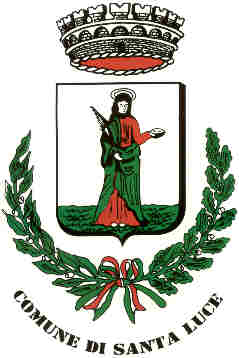                                              PROVINCIA DI PISA E-mail   protocollo@comune.santaluce.pi.itPEC : pec.comune.santaluce@legismail.itP.zza della Rimembranza n°19 – 56040     SANTA LUCE – PISATEL. 050/684920Sub 1)AVVISO PUBBLICOPER L'ACQUISIZIONE DELLE DOMANDE DI ADESIONE ALLA MISURA NIDI GRATIS (D.D.R.T. n. 5364 del 12/03/2024, così come modificato dal D.D.R.T n. 5433 del 14/03/2024) A.E. 2024/2025 Il Comune di Santa Luce pubblica il presente Avviso Pubblico in ottemperanza dei seguenti provvedimenti regionali: • il D.P.G.R. n. 41/r/2013 e s.m.i. “Regolamento di attuazione dell'art. 4 bis della legge regionale 26 luglio 2002, n. 32” in materia di servizi educativi per la prima infanzia;• D.D.R.T. n. 5364 del 12/03/2024, così come modificato dal D.D.R.T n. 5433 del 14/03/2024 recante: “FSE+ 2021/2027 Avviso pubblico per il sostegno della frequenza dei servizi educativi per la prima infanzia per l’anno educativo 2024/2025 – Misura NIDI GRATIS”Art. 1 – FINALITÀIl presente Avviso Pubblico ha la finalità di individuare i gestori di servizi educativi per la prima infanzia (3-36 mesi) privati accreditati, ubicati nel territorio del Comune di Santa Luce, interessati all'adesione al progetto regionale Misura Nidi Gratis ed alla stipula delle convenzioni con il Comune di Santa Luce per consentire l’accoglienza dei bambini nei servizi educativi per la prima infanzia (3-36 mesi) per l’anno educativo 2024/2025; L' adesione al progetto regionale si pone lo scopo di:- Assicurare la promozione delle pari opportunità nell'accesso ai servizi per la prima infanzia;- Garantire il funzionamento del sistema integrato dei servizi educativi pubblici e privati; - Migliorare l’accesso dei/delle bambini/e ai servizi educativi al fine di rispondere ai bisogni di conciliazione tra vita familiare e vita lavorativa.
Art. 2 – OGGETTOIl Comune di Santa Luce con il presente avviso intende individuare i servizi educativi rivolti alla prima infanzia (3-36 mesi) siti nel Comune di Santa Luce (in attuazione a quanto previsto dal D.D.della Regione Toscana n. 5364/2024, così come modificato dal D.D.R.T n. 5433/2024) ove sarà possibile beneficiare della Misura Nidi Gratis per il periodo settembre 2024 - luglio 2025. Art. 3 - REQUISITI DI PARTECIPAZIONEL’acquisizione della Domanda di adesione dei rappresentanti legali sarà verificata e controllata circa i requisiti di solidità patrimoniale, economica e gestionale a garanzia della continuità della convenzione da stipulare ed a tutela degli utenti e dovrà essere corredata dalla sottoscrizione dell'Atto unilaterale di impegno previsto dall’allegato B del D.D.R.T n. 5364/2024 così come modificato dal D.D.R.T n. 5433/2024. Una volta raccolte le richieste di adesione il Comune di Santa Luce provvederà ad individuare i gestori con i quali sottoscrivere le convenzioni. Le convenzioni che si instaureranno a seguito di tale procedura avranno la durata di un anno educativo ovvero dal mese di settembre 2024 al mese di luglio 2025. Art. 4 - TERMINI E MODALITÀ DI PRESENTAZIONEI legali rappresentanti interessati potranno aderire al presente Avviso pubblico compilando la Domanda di adesione corredata dall'Atto unilaterale di impegno inviandolo all’indirizzo PEC dell’Ente pec.comune.santaluce@legismail.it entro le ore 12.00 del 5 aprile 2024. Art. 5 - MOTIVI DI ESCLUSIONELe domande saranno automaticamente escluse nel caso in cui: • Siano pervenute oltre il termine previsto; • Non siano sottoscritte dal legale rappresentante; • Non siano corredate dall'Atto unilaterale di impegno; • Siano redatte in forma ambigua o incompleta; • Manchino dei requisiti di partecipazione previsti; • Si rilevino elementi non veritieri ad un successivo controllo. Art. 6 - INDIVIDUAZIONE DEI GESTORIAlla scadenza del termine di presentazione delle adesioni sarà predisposto apposito atto dirigenziale contenente l'elenco dei servizi educativi di prima infanzia ove sarà possibile beneficiare della Misura Nidi Gratis, come esplicitato all'art 5 del DDRT n. 5364/2024 così come modificato dal D.D.R.T n. 5433/2024;Art. 7 - TUTELA DELLA PRIVACYI dati dei soggetti di cui il Comune entrerà in possesso a seguito della presente domanda di adesione saranno trattati unicamente per le finalità per le quali vengono rilasciati, ai sensi del GDPR 2016/679. Il titolare del trattamento dei dati è il Comune di Santa Luce, con sede in Piazza della Rimembranza 19 – 56040 SANTA LUCE. Art. 8 - INFORMAZIONIIl presente Avviso è reperibile sul sito internet del Comune di Santa Luce